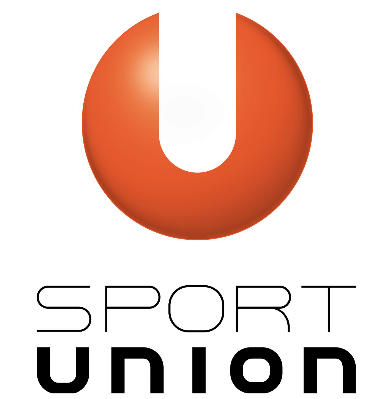 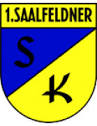 TURNPLAN für das Schuljahr 2018/2019KinderSemesterbeitrag  € 30,- / Geschwister € 28,- Montag ab 1.10.2018: NMS Saalfelden Stadt -  große Halle17:00 bis 18:00 Uhr 	Mädchen und Buben    6 – 9 Jahre18:00 bis 19:00 Uhr 	Mädchen und Buben   10 – 15 JahreLeitung: Unterberger Manuel    Helfer: Koller Josef, Oberhuber Nadia, Magg Martina, Göllner Evelyn, Wimmer BarbaraDienstag ab 2.10.2018:  NMS Bahnhof 16:30 bis 17:30   Mädchen und Buben  7 – 11 JahreLeitung: Amon YvonneMittwochab 3.10.2018: SPZ Halle (Eingang-Seite Interspar) 16:00 bis 17:00 Uhr 	Kinder 4 – 5 Jahre17:00 bis 18:00 Uhr 	Kinder 5 – 6 JahreLeitung: Ronacher Daniela TelNr. 0664/2306231 und Eder SarahVoranmeldung mit Namen, Geb.Jahr, TelNr. ane-mail: kinderturnen@hotmail.comErwachseneMontagab 1.10.1817:00 bis 18:00 Uhr  NMS Stadt - Gymnastik Raum  Wirbelsäulengymnastik für Damen/HerrenDienstagab 2.10.1819:00 Uhr HBLW Fitgymnastik für Damen/Herren mit Amon Yvonne, TelNr 0650/3058210Mittwochab 26.9.18 9:00 Uhr – Wassergymnastik im Hallenbad vom GH Schörhof mit Traudi Kling0664/4270353Mittwochab 12.9.201819:00 Uhr NMS Bahnhof – Herren-Turnen mit GymnastikLeitung: Grundner Sepp, TelNr. 0664/1116510 und Gschwandtner Reinhard Mittwochab 19.9.201819:30 Uhr NMS Stadt -  große Halle - Volleyball für Damen/HerrenLeitung: Steinmaurer Fritz, TelNr. 0664/4134048Donnerstagab 27.9.1819:30 Uhr VS 1 Markt – HerrengymnastikLeitung: Söllner Walter, TelNr. 0664/1567370Anmeldung direkt bei den Turnstunden    -    Änderungen vorbehalten